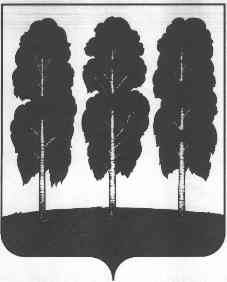 АДМИНИСТРАЦИЯ БЕРЕЗОВСКОГО РАЙОНАХАНТЫ-МАНСИЙСКОГО АВТОНОМНОГО ОКРУГА - ЮГРЫПОСТАНОВЛЕНИЕот  08.08.2018                                                     	   № 711пгт. БерезовоОб утверждении перечня нормативных правовых актов или их отдельных частей, содержащих обязательные требования, оценка соблюдения, которых является предметом муниципального жилищного контроля В соответствии с  пунктом 1 части 2 статьи 8.2 Федерального закона от 26.12.2008 № 294-ФЗ «О защите прав юридических лиц и индивидуальных предпринимателей при осуществлении государственного контроля (надзора) и муниципального контроля»:1. Утвердить Перечень нормативных правовых актов или их отдельных частей, содержащих обязательные требования, оценка соблюдения которых является предметом муниципального жилищного контроля на территории городского поселения Березово, согласно приложению   к настоящему постановлению.2. Разместить настоящее постановление на официальных веб-сайтах органов местного самоуправления Березовского района, городского поселения Березово.3.	Настоящее постановление вступает в силу после его подписания.4. Контроль за исполнением настоящего постановления возложить на заместителя главы Березовского района, председателя комитета С.Н. Титова.И.о главы района,заместитель главы района                                                                      И.В. ЧечеткинаПриложение к постановлению администрации Березовского районаот 08.08.2018 № 711Перечень нормативных правовых актов или их отдельных частей, содержащих обязательные требования, соблюдение которых является предметом муниципального жилищного контроля на территории городского поселения Березово